Základní škola a mateřská škola Ivaň; Ivaň 73; Pohořelice 69123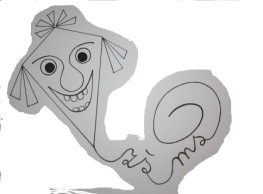 tel.:519427430; e-mail:zsivan@cz; www:zsivan.czMinimální preventivní program 2023/2024Je dokument školy zaměřený na výchovu žáků ke zdravému životnímu stylu, na jejich osobnostní a sociální rozvoj a rozvoj jejich sociálně komunikativních dovedností. MPP je založen na podpoře vlastní aktivity žáků, pestrosti forem preventivní práce se žáky, zapojení celého pedagogického sboru školy a spolupráci se zákonnými zástupci žáků školy.MPP je zpracován na jeden školní rok, školním metodikem prevence. Podléhá kontrole České školní inspekce, je průběžně vyhodnocován a písemné vyhodnocení účinnosti jeho realizace za školní rok je součástí výroční zprávy o činnosti školy.Na tvorbě a realizaci MPP se podílejí všichni pedagogičtí pracovníci školy. Koordinace tvorby a kontrola realizace patří ke standardním činnostem školního metodika prevence.Při tvorbě a vyhodnocování MPP školní metodik prevence spolupracuje dle potřeby s metodikem prevence PPP.II. Teoretické a legislativní zázemí Výše uvedené definice vycházejí se současné platné školské legislativy. platné školské dokumenty pro oblast primární prevencestandardy odborné způsobilosti poskytovatelů programů PP užívání návykových látekkoncepce PP na úrovni celonárodní, kraje, obcedlouhodobá preventivní strategie školyřád školykrizový plán a postup školy při výskytu rizikových forem chování dětí a mládežepřehled nabídky volnočasových aktivitEfektivní program vyžaduje spolupráci a odpovědnost na několika úrovních: 	vnitřní: ředitel školy - má odpovědnost za podporu, vytváření a realizaci programuškolní metodik - koordinuje přípravy a realizace programu (vyhláška č. 72/2005 Sb., příloha č. 3 – standardní činnosti ŠMP)pedagogický sbor - jednotliví učitelé začleňují preventivní témata do výuky jednotlivých předmětů (RVP)třídní učitelé – stěžejní úloha při naplňování MPPžáci – participují na přípravě a realizaci programuvnější :metodik prevence PPP- zajišťuje odbornou a metodickou pomoc  pro ŠMP a je garantem kvality programůspolupráce s jinými organizacemi v regionuVnitřní zdroje pro tvorbu MPPSpecifika a charakteristika školy Jsme venkovská málotřídní základní škola jen pro žáky 1. stupně, spojená s mateřskou školou.  V současnosti máme 43 žáků ve 3 třídách ZŠ, kde 4. ročník je samostatný a spoje jsou 1.+ 2. ročník a 3.+ 5. ročník a 2 třídy MŠ s počtem žáků 36. Riziková místa - již samotné věkové složení žáků, počet a také fakt, že téměř všichni žáci jsou z naší vesnice, snižuje riziko výskytu projevů nežádoucího chování, přesto k místům, která skýtají příležitost, by se dal zařadit dvůr školy  a WC. Každoročně se velká pozornost věnuje žákům 1. ročníku a jejich adaptaci na školní prostředí, i když většina žáků přechází z naší MŠ a znají se s prostředím, staršími spolužáky i s paními učitelkami, tak letos máme několik žáků z okolních vesnic. Letos máme v rámci zlepšení adaptace 1.ročníku dělenou výuku 1. a 2.roč. na několik hodin každý den, dalším specifikem jsou zde 2 žáci z Ukrajiny. Dalším úskalím, které je potřeba ošetřovat je spojení ročníků, snažíme se o to, aby spojené třídy spolu pokračovaly do vyšších ročníků, ale v případě rozdělení nebo změny třídního učitele, jsou vždy pod zvýšenou adaptační péčí. Funkci ŠMP zastává ředitelka školy, která má zároveň vystudované specializační studium a tuto funkci zastávala i na předchozím působišti.  Vše, představení ostatním pedagog. pracovníkům školy, jejich kompetencí a standardních činností, místa a spolupráce jednotlivých členů ve školním poradenském pracovišti, bylo vyřešeno na 1.pedag. radě. Učitelé, žáci i rodiče znají místo pro konzultační a poradenskou činnost, konzultace probíhají po dohodě. Učitelé dostávají pravidelně informace na provozních a pedagogických poradách, ale i dle potřeby.Školské poradenské pracoviště: Preventivní tým tvoří: Vedení: ředitelka: Mgr. Lenka KoubkováŠMP: Mgr. Lenka Koubková VP, zástupkyně školy: Mgr. Alena ŠťastnáŠkolní poradenské pracoviště: Hlavním úkolem ŠPP je poskytování poradenských a konzultačních služeb pro žáky, jejich zákonné zástupce a pedagogy. Schůzky všech členů probíhají každý měsíc, vždy první úterý, jinak dle potřeby.Členové a pracovní náplň jsou: Mgr. Alena Šťastná – VP : - pomoc v běžných, ale i v obtížných výchovných a vzdělávacích situacích, prevence a řešení výukových a výchovných obtíží a dalších problémů souvisejících se vzděláváním - pomoc při volbě vhodného vzdělávání žáků a přípravě na budoucí povolání Poradna pro žáky s SVP – vedení dyslektické poradny, konzultace s učiteli a rodiči, projednávání zpráv z PPP, sledování záznamů žáků z PPP, evidence žáků s SPUŠkolní metodička prevence - Mgr. Lenka Koubková- konzultace a poradenská činnost žákům a jejich zákonným zástupcům v oblasti prevence, tvorba MPP - programů pro školu. Jednání s rodiči.  Zdroje pro tvorbu MPP:vnitřní informační zdroje:     				 	www stránka školy				e-mailová adresa ŠMP pro cílové skupiny žáků, rodičů 				nástěnky, deníčky, ŽK … vnější informační zdroje:		odborná a metodická literatura, odborné web stránky 		(edu.cz, MŠMT. cz, o drogách.cz, drogy.cz, ppp brno)		metodická pomoc – OMP – pracovník PPP Brno, S- Mgr. Lenka Cupalová 		odborná pomoc: PPP Brno, OSPOD Pohořelice, Policie ČRStanovení cílů MPP školyCílem preventivního programu na naší škole je zvýšit odolnost dětí vůči sociálně patologickým jevům. Dosáhnout tak zlepšení vztahů v třídním kolektivu a celkového příznivého sociálního klimatu v celé škole. Ve spolupráci s rodiči motivovat žáky k zásadám zdravého životního stylu, jako zdravá výživa, fyzická a psychická hygiena, hodnota zdraví, nemoc, léky a jejich pozitivní i negativní stránka, nebezpečí virtuálních drog (televize, počítače).Škola poskytne žákům základní nezkreslené informace o volně dostupných návykových látkách, škodlivosti kouření, riziku zneužívání drog, drogové prevenci.  Program sleduje obecné cíle, zejména zaměřené do oblasti zdravého životního stylu, na prevenci kriminality mládeže, na prevenci zneužívání návykových látek, působení na postoje a ovlivňování chování dětí.        Skladba aktivit MPP pro jednotlivé cílové skupinyA) Pro pedagogické pracovníky informovanost všech ped. i neped. pracovníků školy o skladbě MPP a nastavených pravidlech (řád školy, krizový plán o zdrojích odborné pomoci, o požadavcích na práci třídních učitelů, o kompetencích jednotlivých členů školního poradenského pracoviště, o vedení dokumentace, o výměně informací…)plán vzdělávání ŠMP a ostatních ped. pracovníků v problematice PP různých forem rizikového chování žákůB) Pro cílovou skupinu žáků školyspoluúčast učitelů na preventivní strategii zakomponované v Rámcovém vzdělávacím programu školy (jednotlivé předměty - ročníky, témata). Začlenění programů PP do MPP školy ze strany neziskových či státních organizací, z letošního zaměření stanovujeme vzájemné vztahy, klima ve třídách, osobní bezpečí vč. kyberšikany, návykové látky (alkohol, nikotin), zdravý životní styl. Financování preventivních programů. C) aktivity MPP zaměřené na rodičovskou veřejnost     Do výchovně vzdělávacího procesu na školách a ve školních zařízeních je nutné zapojit také rodiče. Je důležité zabezpečit informovanost rodičů o postojích školy nebo školského zařízení k preventivní strategii a o možnostech intervence v případě selhání jejich dítěte. Oblast primární prevence: informační servis pro rodiče – na třídních schůzkách, web školy:seznámení s preventivní strategií školyseznámení se školním řádemMetodik prevence – na pohovorech: poskytnutí adresáře poskytovatelů služeb s ohledem na problematiku zvládání nežádoucího chování u dětíaktivní formy spolupráce s rodičipřímá účast rodičů na preventivní strategii školy (šk.rada)kvalitní práce třídních učitelů směrem k rodičům – třídní schůzky, emaily, hovorové hodiny a konzultaceškolní akce určené pro rodiče s dětmipřednášková činnost - téma: replug me (on line závislosti)Oblast sekundární prevence:odborná pomoc rodičům (mino rámec školy)besedy s rodiči žáků v určitém problému poradenství (práce s jednotlivcem jako členem rodiny, rodinná terapie, malé rodinné intervence, zprostředkování léčby)b) DokumentaceŠMP shromažďuje veškeré informace a zpětné vazby v průběhu MPP v daném období, eviduje výskyt rizikových forem chování u jednotlivých žáků tříd. Vede deník ŠMP, ve kterém si tyto informace průběžně zaznamenává. V závěru školního roku ŠMP vypracovává na základě dokumentace a především podkladů od třídních učitelů hodnocení MPP. To je součástí závěrečné zprávy školy.Doporučený materiál k principům hodnocení: Doc. PhDr. Michal Miovský, PD., Evaluace primární prevence. Základní východiska a aplikační možnosti.Realizace preventivního programu                 Na primární prevenci se podílí celý učitelský sbor. S jednotlivými tématy se děti setkávají ve všech předmětech výuky, především však v prvouce, přírodovědě a vlastivědě. Při výuce se využívá různých forem a metod.  Jako jsou metody výkladu, samostatné práce, názorné ukázky, skupinové práce, projektové a tematické výuky, přednášky aj. .        Do realizace preventivního plánu se zapojuje dle možností (věkových, časových) i  mateřská škola.Témata vycházející z RVP,  zařazovaná do vyučovacích hodin:1. až 3. ročník:  Návykové látky – cigarety, alkohol, léky, drogy – poškozování zdravíZdravý životní styl – zdravé jídlo, pohyb, odpočinekZdravé vztahy – kamarádství, osobní bezpečí, ubližování, šikana, kde hledat pomoc – učitelé, rodiče, linky bezpečí 4. až  5. ročník: Návykové látky	 	-  cigarety, alkohol, léky,drogy                              		-  rizika zneužívání návykových látek – zdravotní 							rizika, sociální rizika                         Zdravý životní styl 	- výhody zdravého člověka                                     	 -  činnosti vedoucí ke zdraví                                     	 -  prosazování zdravého životního stylu  Zdravé vztahy		- ve škole, v rodině, ve společnosti                            		-  odmítání ubližování, šikany                            		-  osobní bezpečí                           		-  sebepoznání, sebedůvěra                               		-  odmítat poškozování věcí, vandalismus Výchova k rodičovství     - ohleduplnost k ženám a dívkám, tolerance odlišností				-  ochrana vlastního zdraví před zneužitím				- funkce rodinyMetody práce    V rámci výuky i mimo ni jsou a budou i nadále kromě tradičních metod práce využívány další metody, které se osvědčily. Výchova bude probíhat mezipředmětově. Např.:  společné stanovení a zažití pravidel soužití mezi žáky a učiteli,  zvyšování zdravého sebevědomí žáků,  zkoumání a uvědomování si vlastní osobnosti,  multikulturní výchova, vnímání individuálních odlišností dětí mezi sebou a přijímání      těchto jevů,  nácvik vzájemné úcty, sebeúcty a důvěry,  rozvoj schopnosti diskutovat, komunikovat, řešit problémy a konflikty (například formou komunitního kruhu),  rozvoj schopnosti klást otázky, umění vyjádřit svůj názor, umění říci „ne“,  navozování příznivého psychosociálního klimatu ve třídě,  osvojování a upevňování základních návyků v rámci hygieny, životosprávy, sdělení základních informací z oblasti prevence experimentování s alkoholem a cigaretami, zaměření pozornosti na včasné odhalování specifických poruch učení nebo i jiných postižení, nabídka volnočasových aktivit, ekologická výchova, návštěvy filmových a divadelních představení, koncertů, besed, účast na různých soutěžích,spolupráce s rodiči, kteří jsou informování třídním učitelem. Další informace poskytujeme rodičům prostřednictvím www stránek školy, propagačních materiálů a školních nástěnek.Plnění: Hlavním cílem bude upevňovat školní návyky, klima tříd, bezpečné prostředí školy. Pokud to půjde, zkusíme realizovat programy pro žáky i s externími lektory. Přesto dále pracujeme v kolektivu pedagogů školy s  tématy: klima ve třídách,  osobní bezpečí, vč. Kyberšikany.Dále se chceme věnovat návykovým látkám, i s ohledem na nikotinové sáčky. Prioritou letošního roku je tolerance odlišností a náboženství, zdravé klima ve třídě a ve škole, zdravý životní styl, pohybová aktivita, stravování a wellbeing, jak ve škole, tak i v rodině. Zvýšit spolupráci starších ročníků s mladšími a s MŠ.Žáci budou absolvovat preventivní programy s externími lektory: Dopravní výchova 4.- 5.roč. - SVŠ PohořeliceUžší spolupráce s PPP Brno Sládkova, PPP Hybešova. Externí lektoři na programy o závislostech, osobním bezpečí, rasismu a toleranci náboženství.  Škola realizuje jako detašované pracoviště SVČ Pohořelice sportovní kroužky a kroužek Robotiky – důraz na prevenci a nebezpečí z online prostoru. Ale i vlastní sportovní aktivity – sportovní události (soutěže), T mobile běh, bruslení na Kometě.Plánujeme školu v přírodě.V rámci školy: Policie ČR nám poskytuje pracovní listy Kapky prevence pro nižší ročníky, pro 4. a 5. roč.  již pracovní listy Bezpečně v kyberprostoru.Ranní komunikační kruhy – možnost dětí povědět o svých problémechZařazování her pro osobnostní a sociální rozvoj dítěteVyužití výukového tématu k výchovnému působeníVytváření podmínek pro volný čas dětí – ŠD, kroužkyVytváření podmínek pro stmelování kolektivu – školní výlety, společné návštěvy kina, akce pro rodiče, besídky, tematické výuky.Spolupráce s odborníky:  s PPP Mikulov, PPP Brno, SPC Brno, Policií ČR, Domem dětí Pohořelice a Hustopeče, s Městem Pohořelice (prevence). 15. 9. 2023                                                   vypracovala: Mgr. Lenka Koubková 